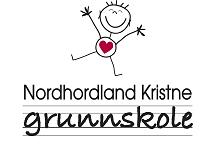 							Alversund den 01.07.2021Orientering om leksehjelp på NHKG.			 Ved NHKG skal leksehjelp vera eit tilbod for elevar på 5.-7.trinn. Tilbodet om og organiseringa av leksehjelp er heimla i forskrift til Friskolelova § 2B-1, leksehjelp i grunnskolen, og skal vera gratis for alle elevane.Vi vil i tillegg gje tilbod om leksehjelp til ungdomsskuleelevar i 8. - 10.klasse tysdagar frå 14.00-14.45.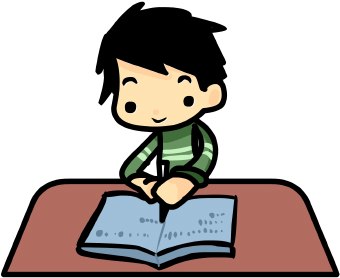 Leksehjelp er eit tiltak for elevar og foreldre som ønskjer støtte i læringa. Leksehjelp er hovudsakleg meint for dei vanlege leksene, men tida kan også nyttast til anna relevant skulearbeid.Leksehjelp er ikkje spesialundervisning. Hjelpa er heller ikkje ein del av grunnskuleopplæringa, og skal altså ikkje vera undervisning. Det er foreldre sitt ansvar å syta for skyss til og frå leksehjelp.De som foreldre er framleis særs viktige i høve til ansvar for å følgja opp leksearbeidet.  Dei leksene som ikkje er gjort på leksehjelp, må sjølvsagt gjerast heime.  Reglar i leksehjelp. Det er obligatorisk frammøte på leksehjelp. Skal ikkje eleven på lesehjelp ein dag, må det gjevast melding om dette.Elevar som ikkje er påmeld på leksehjelp, kan ikkje delta.For at tida med leksehjelp skal fungera, er det avgjerande at eleven viser god framferd. Dei same reglane som eleven nyttar i arbeidstida på skulen gjeld på leksehjelp. Snakk om dette heime. Kontaktlærar og leksehjelparar vil samarbeida for å tilpassa tilbodet for alle elevane som deltek på leksehjelp.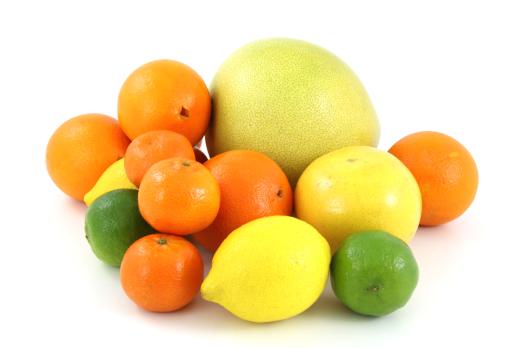 Vi tenkjer at det er viktig at elevane har energi til å ta fatt på leksearbeidet. Det er fint om dei får med seg ei ekstra brødskive  eller litt frukt på dagar med leksehjelp.Leksehjelptilbodet  startar opp torsdag den 1.september 2021.Med venleg helsingGunn Skjerping Knudsen, rektorPÅMELDING TIL LEKSEHJELPDato: ______Vi melder på (namn på eleven):________________________________________til gratis leksehjelp for skuleåret 2021-2022. Leksehjelpa er fra kl.14.00-14.45Vi melder eleven på følgjande tidspunkt (kryss av):⃝	Leksehjelp på tysdag 14.00-14.45.Send i retur til skulen innan tysdag den 24.augustHelsing Nordhordland Kristne Grunnskole v/ rektor